“This is Me” –Exploring Our Identities   Due: 9/15/19Meredith K. Ginn, COM 1100, Human Communication       Kennesaw State UniversityAssignment Name: “This is Me” – Exploring Our IdentitiesDue Date: September 15, 2019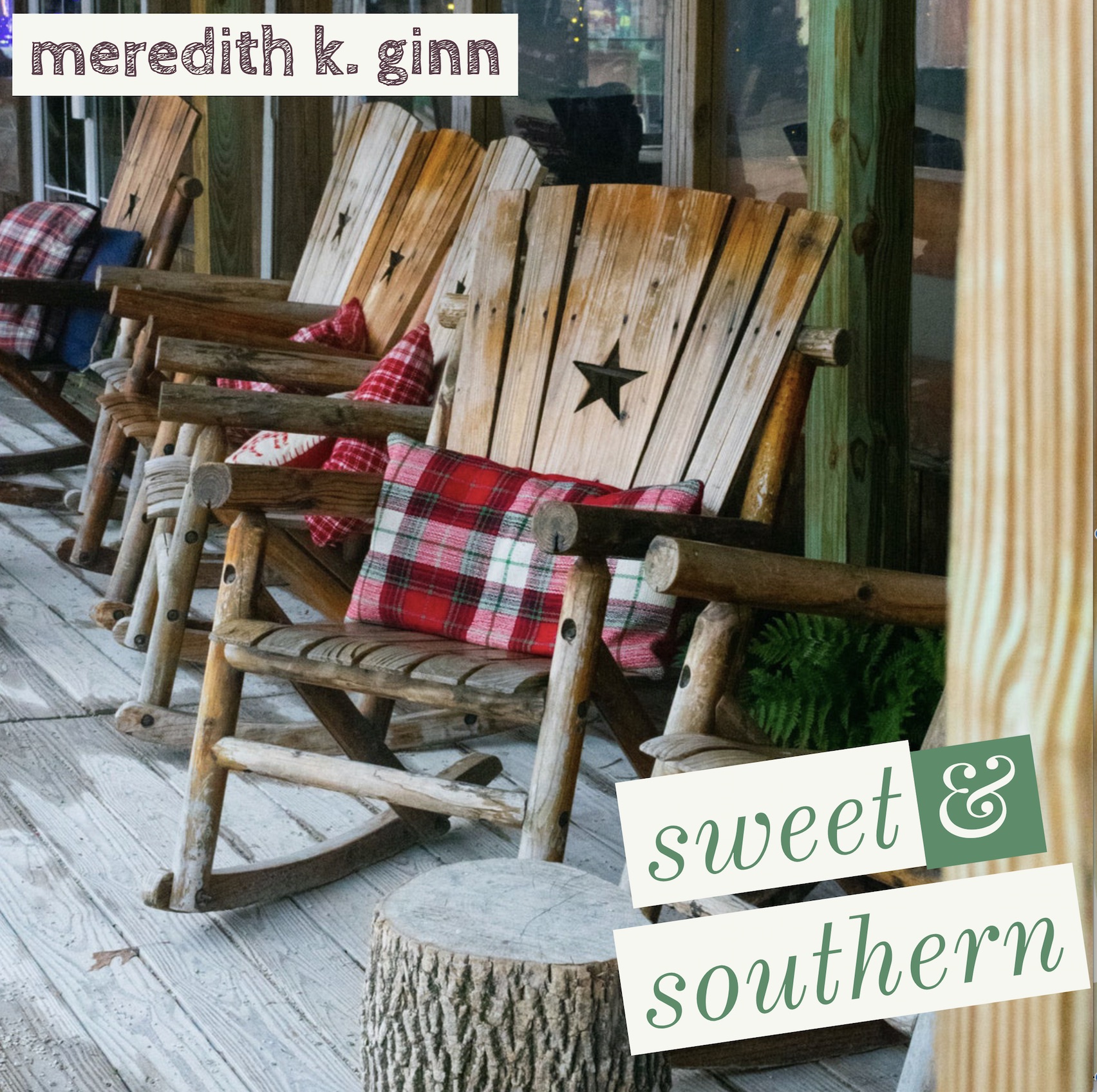 Assignment Name: “This is Me” – Exploring Our IdentitiesDue Date: September 15, 2019Rubric/Criteria for SuccessCATEGORY0-1 Points2-3 POINTS4-5 POINTSPOINTS EARNEDVisual AppealAn image is not present OR the image is blurry, cropped, and does not link well to written descriptors.Image is present but could be more appealing.  Color scape, scale, and focus could be improved.Image is present, appealing, and connects well to the written descriptors.____/5Written DescriptorsWritten descriptors are missing or not thorough or contain spelling/grammar issues.Written descriptors are present but could be more concise, grammatically correct, and link better to the image.Written descriptors are present, concise, free from error, and appropriately convey the image.____/5Name IdentifiedThe student’s name is missing from the graphic post.The student’s first or last name is identified, but the full name is not.The student’s full name is identified on the post.____/5Timeliness of PostThe student submits work after the deadline has passed.(NOTE: it will be up to the instructor’s discretion if any late work will be accepted).The students posts on the due date, but after class has begun.The student posts by the deadline (all 5 points earned).____/5TOTAL POINTSSCORE:     ____/20  